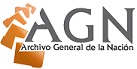 NOTIFICACIÓN DE ADJUDICACIÓNCOMPRA MENOR AGN-DAF-CM-2022-0002Este proceso de compra inició el día ocho (8) de marzo de 2022, mediante invitación directa en el Portal de  Compras y Contrataciones a empresas que suplan los requerimientos de esta compra, para que participen en este proceso de referencia AGN-DAF-CM-2022-0002 para la  
Impresión de libro ''Reseña histórica y evolución del supremo grado 33" para este AGN. Los oferentes invitados al presente proceso de Compra Menor fueron: “FREDDY MATEO RAMIREZ, BRANDED MANAGEMENT AGENCY, SRL,  LOPEZ OFFICE SUPPLY, SRL”. El día veintiocho (11) de marzo del año (2022) se procedió a la recepción de ofertas, técnicas y económicas y a la apertura de las mismas, correspondiente a los Oferentes participantes en este proceso de compra menor.Los oferentes que presentaron ofertas al presente proceso de Compra Menor fueron: “Comprisa Papel y Papeles, SRL, Editora Corripio, SAS, Distribuidora y Servicios Diversos DISOPE, SRL, Esteban Aquino Garcia, JCGLOW Marketing RD, SRL”Considerando: el Artículo 26 de la Ley 340-06 de Compras y Contrataciones Públicas el cual establece lo siguiente: “ART.26: La adjudicación se hará a favor del oferente cuya propuesta cumpla con los requisitos y sea calificada como la más conveniente para los intereses institucionales y del país, teniendo en cuenta el precio, la calidad, la idoneidad del oferente y demás condiciones que se establezcan en la reglamentación, de acuerdo con las ponderaciones puestas a conocimiento de los oferentes a través de los pliegos de condiciones respectivos”.Vistas, las Propuestas técnicas y económicas presentadas por los oferentes participantes.Visto, el Informe Final emitido por el Portal Transaccional.Visto, el cuadro comparativo de las ofertas recibidas.Visto, los “Criterios de Evaluación y Adjudicación” de las especificaciones técnicas donde se establece que la adjudicación será por ítems.Se emite lo siguiente: Adjudicar, como al efecto se adjudica: “Editora Corripio, SAS”, por cumplir con las especificaciones técnicas y ofertar los mejores precios, bajo las condiciones indicadas en el documento base del proceso de Compra Menor.El monto adjudicado a Editora Corripio, SAS asciende a la suma de: CIENTO OCHENTA Y NUEVE MIL QUINIENTOS SETENTA  pesos con 00/100 (RD$ 189,570.00)Hacemos de conocimiento público que la compra menor AGN-DAF-CM-2022-0002 para la Impresión de libro ''Reseña histórica y evolución del supremo grado 33" para este AGN. ha sido adjudicada por el Departamento de Compras, en base a las recomendaciones emitidas por la Comisión Evaluadora del AGN y de conformidad con lo dispuesto en el artículo 26 de la ley 340-06, a los siguientes oferentes: “: Editora Corripio, SAS” habiendo cumplido con las disposiciones establecidas en este proceso.Hacemos esta publicación el día dos (14) del mes de marzo del año 2022___________________________                                                       ____________________________                      Iván Pérez  			   	                                    Santa Reyes       Enc. División de Compras					  Enc. Administrativo y Financiero 			       ___________________________                                                       ____________________________                      Gian Peña  			   	                                                  José Vílchez       Enc. Departamento Jurídico			                           Sub Director General___________________________                                                       ____________________________                      Sayra Alegría  			   	                                    Teodoro Viola       Enc. Planificación y Desarrollo				  Enc. Departamento de Referencia  SUPLIDOR: Editora Corripio, SAS (RNC: 1-01-08796-1)SUPLIDOR: Editora Corripio, SAS (RNC: 1-01-08796-1)SUPLIDOR: Editora Corripio, SAS (RNC: 1-01-08796-1)SUPLIDOR: Editora Corripio, SAS (RNC: 1-01-08796-1)SUPLIDOR: Editora Corripio, SAS (RNC: 1-01-08796-1)SUPLIDOR: Editora Corripio, SAS (RNC: 1-01-08796-1)SUPLIDOR: Editora Corripio, SAS (RNC: 1-01-08796-1)ITEMDESCRIPCIÓNCANTIDADUNIDAD DE MEDIDAPRECIO UNITARIOITBISTOTAL RD$1Impresión de libro ¨RESEÑA HISTORICA Y EVOLUCION DEL SUPREMO GRADO 33´´Por Haim H. Lopez-PenhaTamaño 6 x 9238 paginasPapel satinado mate, 80g FULL COLORCubiertas cartonite calibre 12 con solapas FULL COLOREncuadernación: Encolado1000UD189.570.00189,570.00TOTAL TOTAL TOTAL TOTAL TOTAL TOTAL RD$189,570.00